Определение террористической организации в России определено в Федеральном законе «О противодействии терроризму» (№ 35-ФЗ от 6 марта 2006).Закон предусматривает регулярное официальное опубликование Федеральной службой безопасности РФ списка организаций, признанных российскими судами террористическими.В соответствии с Распоряжением Правительства Российской Федерации от 14 июля 2006 г. N 1014-р г., они публикуются в «Российской газете».Согласно сайту ФСБ России Единый федеральный список организаций, в том числе иностранных и международных организаций, признанных в соответствии с законодательством Российской Федерации террористическим, содержит следующие сведения: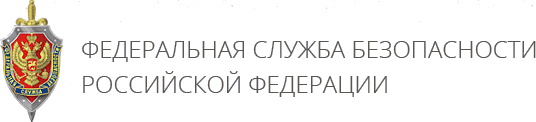 Материал опубликован по адресу: http://www.fsb.ru/fsb/npd/terror.htm№п/пНаименование организацииСуд, вынесший решение (приговор), дата и номер 
решения (приговора), дата вступления решения (приговора) в законную силу1«Высший военный Маджлисуль Шура Объединенных сил моджахедов Кавказа»Верховный Суд
Российской Федерации,от 14.02.2003№ ГКПИ 03 116,вступило в силу 04.03.20032«Конгресс народов Ичкерии и Дагестана»Верховный Суд
Российской Федерации,от 14.02.2003№ ГКПИ 03 116,вступило в силу 04.03.20033«База» («Аль-Каида»)Верховный Суд
Российской Федерации,от 14.02.2003№ ГКПИ 03 116,вступило в силу 04.03.20034«Асбат аль-Ансар»Верховный Суд
Российской Федерации,от 14.02.2003№ ГКПИ 03 116,вступило в силу 04.03.20035«Священная война» («Аль-Джихад» или «Египетский исламский джихад»)Верховный Суд
Российской Федерации,от 14.02.2003№ ГКПИ 03 116,вступило в силу 04.03.20036«Исламская группа» («Аль-Гамаа аль-Исламия»)Верховный Суд
Российской Федерации,от 14.02.2003№ ГКПИ 03 116,вступило в силу 04.03.20037«Братья-мусульмане» («Аль-Ихван аль-Муслимун»)Верховный Суд
Российской Федерации,от 14.02.2003№ ГКПИ 03 116,вступило в силу 04.03.20038«Партия исламского освобождения» («Хизб ут-Тахрир аль-Ислами»)Верховный Суд
Российской Федерации,от 14.02.2003№ ГКПИ 03 116,вступило в силу 04.03.20039«Лашкар-И-Тайба»Верховный Суд
Российской Федерации,от 14.02.2003№ ГКПИ 03 116,вступило в силу 04.03.201310«Исламская группа» («Джамаат-и-Ислами»)Верховный Суд
Российской Федерации,от 14.02.2003№ ГКПИ 03 116,вступило в силу 04.03.200311«Движение Талибан»Верховный Суд
Российской Федерации,от 14.02.2003№ ГКПИ 03 116,вступило в силу 04.03.200312«Исламская партия Туркестана» (бывшее «Исламское движение Узбекистана»)Верховный Суд
Российской Федерации,от 14.02.2003№ ГКПИ 03 116,вступило в силу 04.03.200313«Общество социальных реформ» («Джамият аль-Ислах аль-Иджтимаи»)Верховный Суд
Российской Федерации,от 14.02.2003№ ГКПИ 03 116,вступило в силу 04.03.200314«Общество возрождения исламского наследия» («Джамият Ихья ат-Тураз аль-Ислами»)Верховный Суд
Российской Федерации,от 14.02.2003№ ГКПИ 03 116,вступило в силу 04.03.200315«Дом двух святых» («Аль-Харамейн»)Верховный Суд
Российской Федерации,от 14.02.2003№ ГКПИ 03 116,вступило в силу 04.03.200316«Джунд аш-Шам» (Войско Великой Сирии)Верховный Суд
Российской Федерации,от 02.06.2006№ ГКПИ 06-531,вступило в силу 16.06.200617«Исламский джихад – Джамаат моджахедов»Верховный Суд
Российской Федерации,от 02.06.2006№ ГКПИ 06-531,вступило в силу 16.06.200618«Аль-Каида в странах исламского Магриба»Верховный Суд
Российской Федерации,от 13.11.2008№ ГКПИ 08-1956,вступило в силу 27.11.200819«Имарат Кавказ» («Кавказский Эмират»)Верховный Суд
Российской Федерации,от 08.02.2010№ ГКПИ 09-1715,вступило в силу 24.02.201020«Синдикат «Автономная боевая террористическая организация (АБТО)»Московский 
городской суд,от 28.06.2013№ 3-67/2013,вступило в силу 27.11.201321Террористическое сообщество – структурное подразделение организации «Правый сектор»
на территории Республики КрымМосковский 
городской суд,от 17.12.2014б/н,вступил в силу 30.12.201422«Исламское государство» (другие названия: «Исламское Государство Ирака и Сирии», «Исламское Государство Ирака и Леванта», «Исламское Государство Ирака и Шама»)Верховный Суд
Российской Федерации,от 29.12.2014№ АКПИ 14-1424С,вступило в силу 13.02.201523Джебхат ан-Нусра (Фронт победы) (другие названия: «Джабха аль-Нусра ли-Ахль аш-Шам» (Фронт поддержки Великой Сирии)Верховный Суд
Российской Федерации,от 29.12.2014№ АКПИ 14-1424С,вступило в силу 13.02.2015